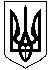 УКРАЇНАМАЛИНСЬКА МІСЬКА РАДАЖИТОМИРСЬКОЇ ОБЛАСТІРОЗПОРЯДЖЕННЯМІСЬКОГО  ГОЛОВИвід  13.02.2019  №47 Про скликання позачергової сесії Малинської міської радисьомого скликанняВідповідно до ст.50 та пункту 5 ст.46 Закону України «Про місцеве самоврядування в Україні», відповідно до регламенту роботи міської ради:1. Скликати позачергову сесію міської ради сьомого скликання 14 лютого 2019 року о 11.00 годині у кабінеті міського голови.2. На розгляд ради винести питання: Про внесення змін до міського бюджету міста Малина на 2019 рік.Міський голова                                                                        О.Г. Шостак